ЗАДАНИЕ  5 классна 13.04-18.04.2020г.по предмету «Живопись»преподаватель Кочеткова Юлия Васильевнателефон, Вайбер 8-920-937-45-85, электронная почта dchi.7@mail.ruВыполнить натюрморт с комнатным растением в технике «Гризайль». Формат А3 с предварительным эскизом. Материал: гуашь.Гризайль: техника рисованияОдноцветность — это самый главный принцип Grisaille. Традиционно — серо-белый или коричнево-белый. Но можно использовать любой другой цвет, который покажется обоснованным для передачи основной идеи произведения.1.Сделать карандашный набросок.2. Нанести тонкий слой краски, за исключением светлых мест на объекте.3. Подождать, пока работа высохнет.4. Отобразить тени.5. Дать работе высохнуть.6. Отметить полутона.7. Подождать, пока подсохнет краска.8. Самым светлым тоном выделить освещённые места и блики на предметах.Примеры: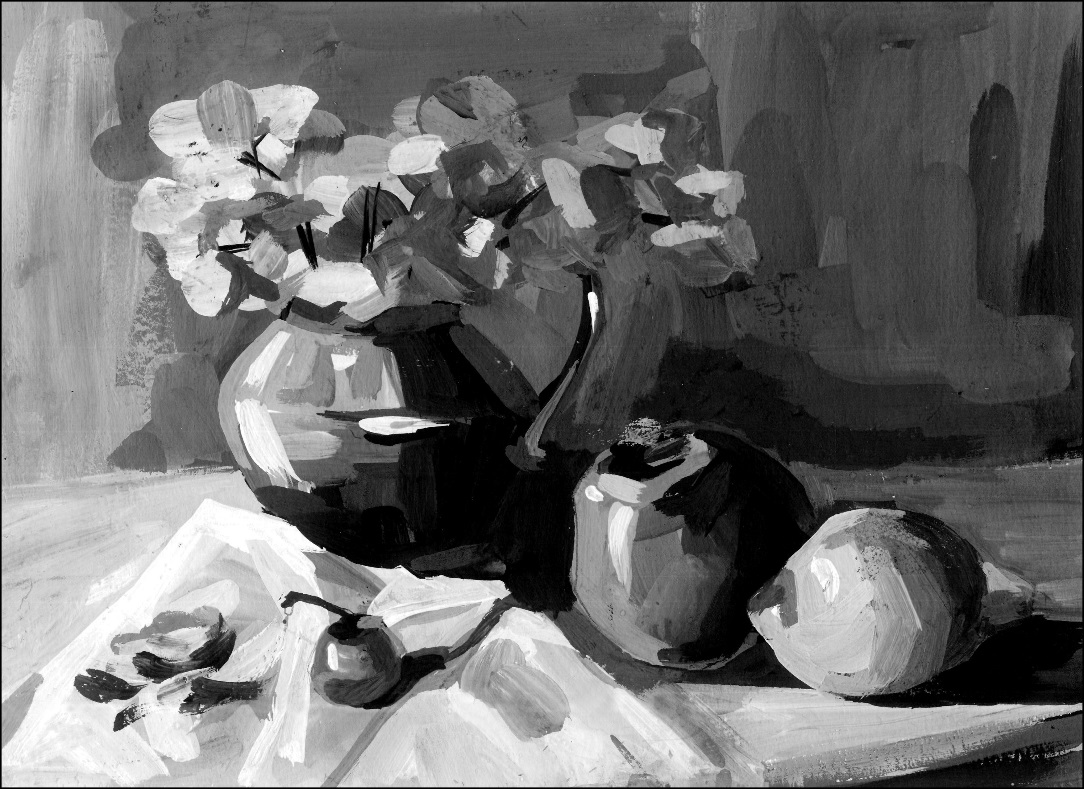 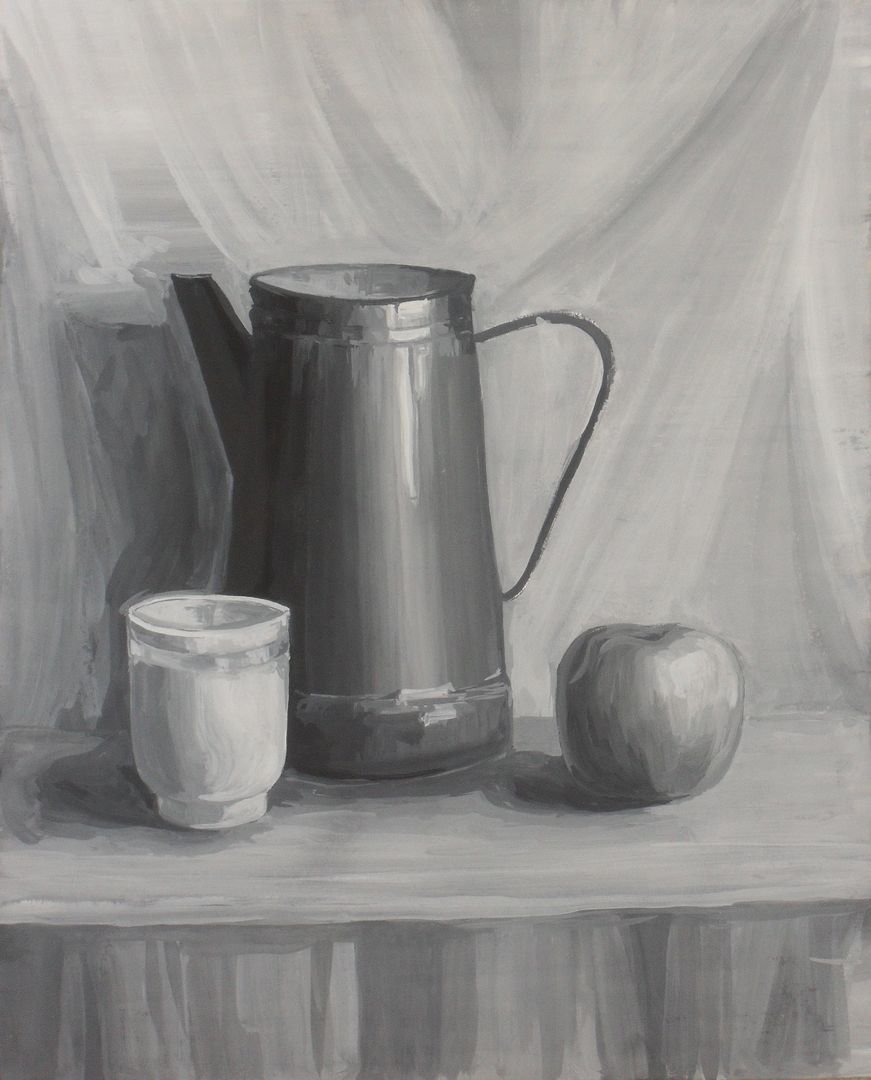 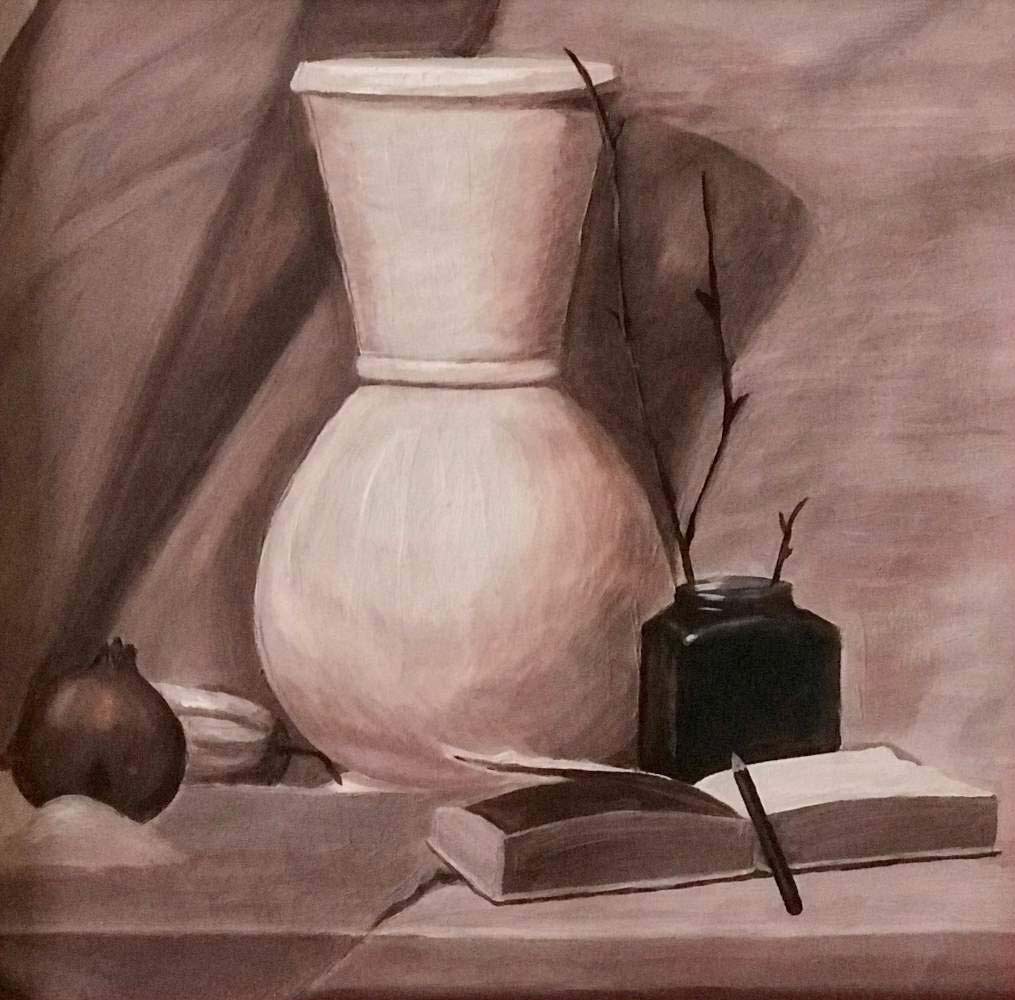 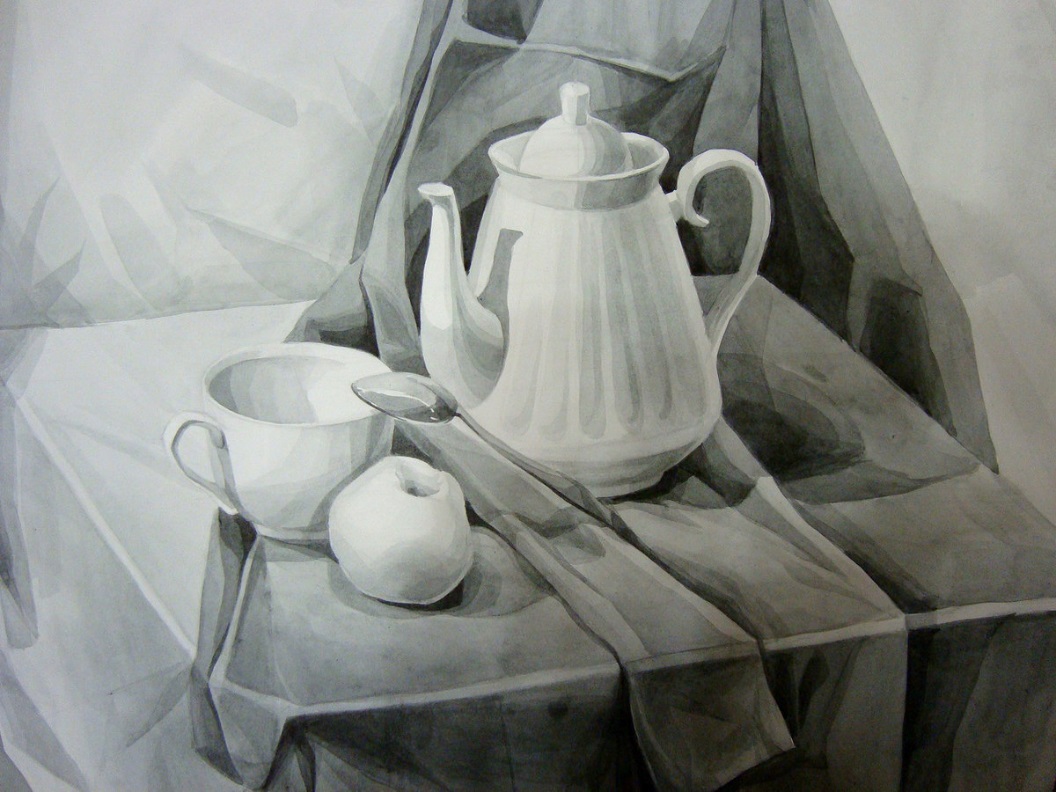 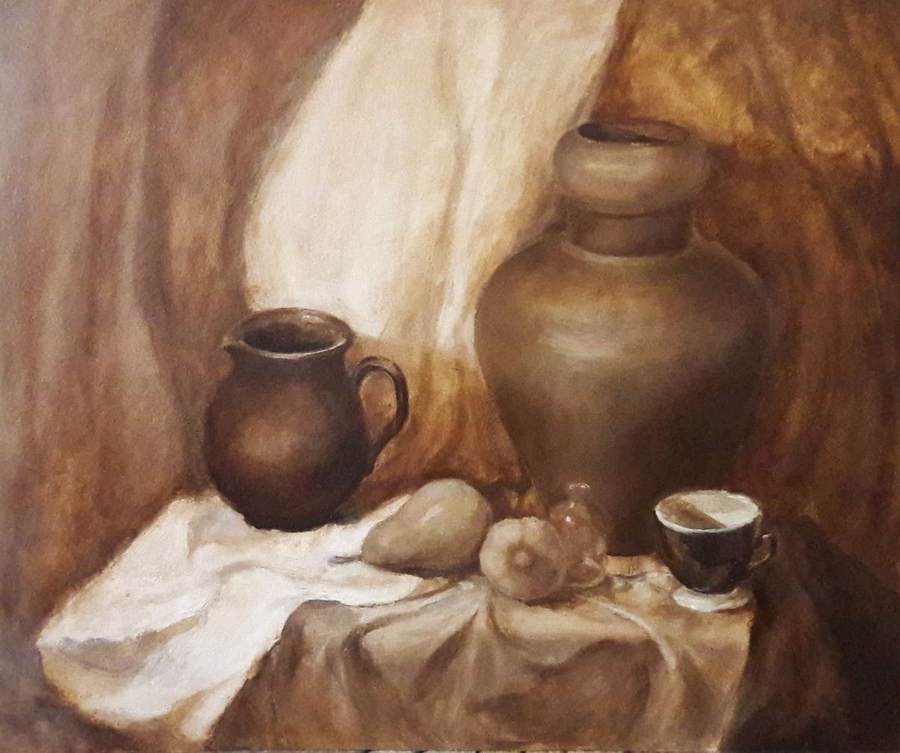 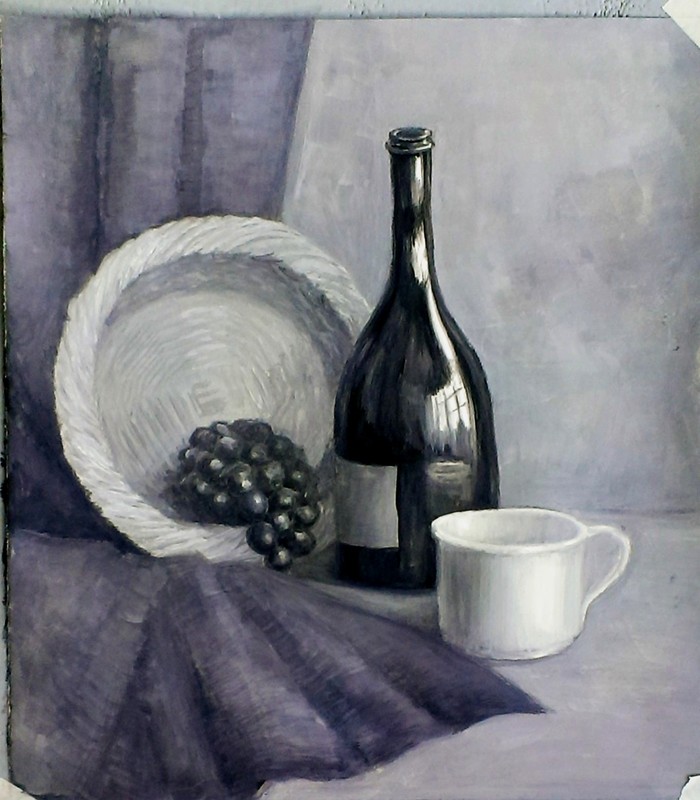 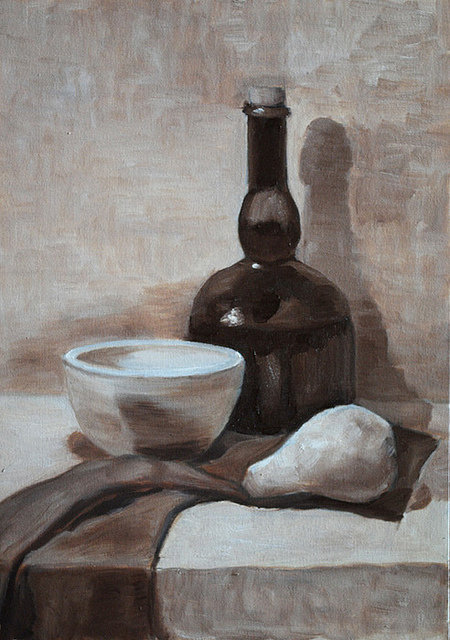 